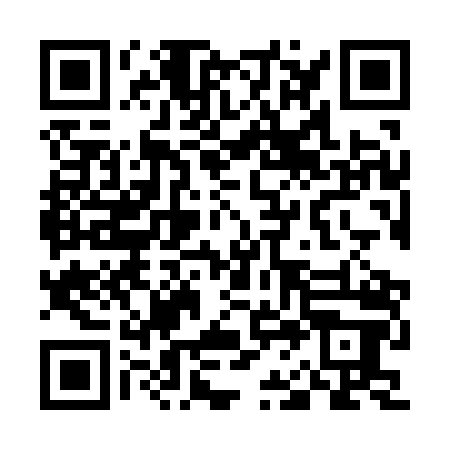 Prayer times for Lameira de Sao Geraldo, PortugalWed 1 May 2024 - Fri 31 May 2024High Latitude Method: Angle Based RulePrayer Calculation Method: Muslim World LeagueAsar Calculation Method: HanafiPrayer times provided by https://www.salahtimes.comDateDayFajrSunriseDhuhrAsrMaghribIsha1Wed4:486:321:316:268:2910:072Thu4:466:311:316:278:3010:093Fri4:446:301:306:278:3210:104Sat4:436:291:306:288:3310:125Sun4:416:281:306:288:3410:136Mon4:396:261:306:298:3510:157Tue4:386:251:306:298:3610:168Wed4:366:241:306:308:3710:189Thu4:346:231:306:318:3810:1910Fri4:336:221:306:318:3910:2111Sat4:316:211:306:328:4010:2212Sun4:306:201:306:328:4110:2413Mon4:286:191:306:338:4110:2514Tue4:276:181:306:338:4210:2715Wed4:256:171:306:348:4310:2816Thu4:246:161:306:348:4410:2917Fri4:226:151:306:358:4510:3118Sat4:216:141:306:368:4610:3219Sun4:206:141:306:368:4710:3420Mon4:186:131:306:378:4810:3521Tue4:176:121:306:378:4910:3622Wed4:166:111:306:388:5010:3823Thu4:146:111:306:388:5110:3924Fri4:136:101:316:398:5210:4025Sat4:126:091:316:398:5210:4226Sun4:116:091:316:408:5310:4327Mon4:106:081:316:408:5410:4428Tue4:096:071:316:418:5510:4529Wed4:086:071:316:418:5610:4730Thu4:076:061:316:428:5610:4831Fri4:066:061:316:428:5710:49